ШАГАЮЩИЙ РОБОТРоботМаксимальная ширина робота на старте 20 х 20 см. Используется не более двух моторов.В процессе движения размеры робота могут измениться. Робот должен двигаться, опираясь только на конечности, напоминающие ноги живого существа. Точка опоры ноги должна совершать поступательное движение и не может вращаться по окружности вокруг некоторого центра. Использование вращающихся колес, соприкасающихся с полем, запрещено. Местоположение каждой стопы робота в ходе движения не может быть выше, чем связанная с ней точка крепления.ТрассаТрасса для гонки роботов представляет собою прямой коридор длиной 200 х 40 смЦвет основания – белый. Каждые 25 см нанесены поперечные линии.На поле возможно расположение небольших препятствий (высотой не более 2 см).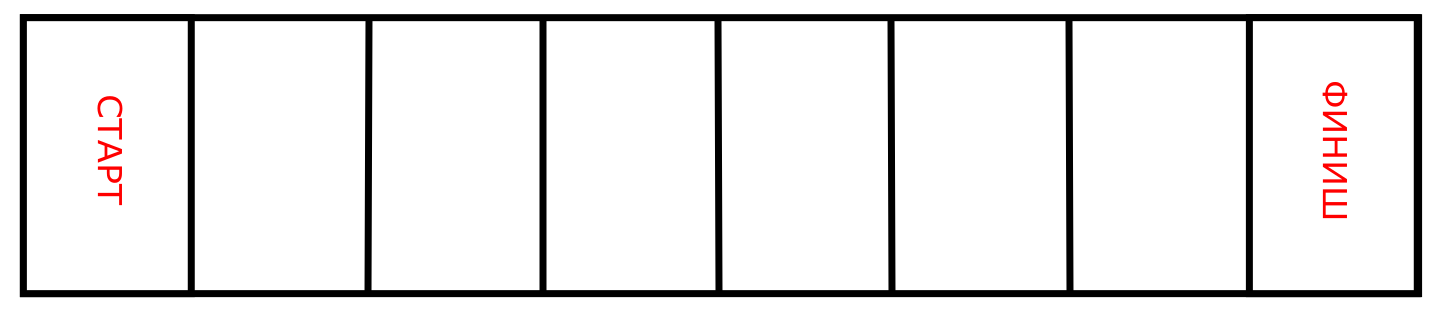 Условия состязанийРобот должен преодолеть путь от старта до финиша. За пересечение каждой черной линии (за исключением линии старта) роботу единожды начисляется 10 очков (таким образом максимальное количество набираемых очков - 70. Линия считается пересеченной, если ее пересекла хотя бы половина ног робота. Побеждает робот, набравший наибольшее количество очков. 